PhD Studentship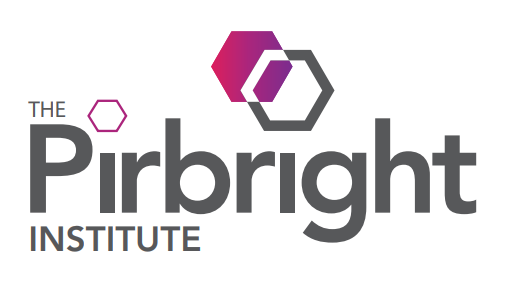 Application Form - 2021PLEASE READBefore applying please check that you are eligible for your chosen studentship (see individual project details for full information).  Ineligible applications will be rejected automatically.How to complete the form:1. 	You must complete all parts of this form in full.  The form has been created in Microsoft Word and uses form filling technology.  To move between the boxes use the tab key.To create additional lines in a field press ‘enter’ whilst still in the field.Text will wrap and boxes expand automatically.2. 		On the first page enter the reference number and title of the project that you applying for – this can be found in the project details.3. 	Save this form with the file name Surname_Forename_Pirbright_2021.docx [eg “Smith_John_Pirbright_2021.docx”]. Email the completed form to studentship@pirbright.ac.ukOr post to:	Mrs Yvonne Walsh		Academic Affairs & Training OfficerThe Pirbright InstituteAsh Road, Pirbright, WokingSurrey  GU24 0NF   United KingdomEnquiries should be addressed to: studentship@pirbright.ac.uk.
Other essential documents:In addition to this application form, please ensure that your CV and references from two academic referees are sent to this office in support of your application.EDUCATION:Please give details of qualifications obtained since age 16 and those you expect to obtain before beginning the studentship.  If you have a non-UK qualification please state the full original title of the course (do not attempt to give the English equivalent).Secondary/High School Education:University/College Education:*If you have not completed the courseProfessional/Other Relevant Qualifications:PRESENT/LAST EMPLOYMENT: (If applicable)PREVIOUS EMPLOYMENT:Please list employers in order, most recent first.  You should include any temporary, vacational or casual work, as well as periods of unemployment.PREVIOUS EXPERIENCE OF RESEARCH:Please describe any previous experience of work in a research environment (up to 4000 characters).PERSONAL STATEMENT:To help us in considering your application, please give a brief statement (up to 4000 characters) showing why you have applied for a studentship with The Pirbright Institute partnership, explaining your choice of project and any other information you feel may help your application.LANGUAGE:What is your first language?          If English is not your first language and you have taken an English language examination please give details:SKILLS:DRIVING LICENCE:	IF YOU RETURN THIS FORM BY E-MAIL, YOU WILL BE REQUIRED TO SIGN BELOW UPON INVITATION TO INTERVIEW.Declaration:  I declare that the information given on all parts of this application form, and in any CV which may accompany it, is to the best of my knowledge, correct. I understand that giving any false information/omitting to give information will make my application unacceptable and if I am appointed, may lead to my dismissal.I agree that, if I am appointed, the information may be used as part of the permanent personnel record of my employment under UK Data Privacy Legislation. Where your application is unsuccessful, your data will be held for a maximum period of 6 months (for consideration of any other opportunities that you may be interested in) and then securely deleted. If you would prefer us not to retain these details please let us know.Signature:  ………………………………………………………….  	Date:  …………………………..PROJECT PREFERENCE:Please indicate the reference number and title of the project that you are applying for:Reference No:  Project Title:  PERSONAL DETAILS:Title   SurnameForename(s)Forename(s)Date of BirthAddress 	     Address 	     Address 	     Address 	     Address 	     Address 	     Address 	     Address 	     Town		     Town		     Town		     Town		     County		     County		     County		     County		     Country	     Country	     Country	     Country	     Post Code	     Post Code	     Post Code	     Post Code	     Address for correspondence if different from above:Address for correspondence if different from above:Address for correspondence if different from above:Address for correspondence if different from above:Address for correspondence if different from above:Address for correspondence if different from above:Address for correspondence if different from above:Address for correspondence if different from above:Address	     Address	     Address	     Address	     Address	     Address	     Address	     Address	     Town		     Town		     Town		     Town		     County		     County		     County		     County		     Country	     Country	     Country	     Country	     Post Code	     Post Code	     Post Code	     Post Code	     Mobile No:   	     Mobile No:   	     Mobile No:   	     Mobile No:   	     Email: 		     Email: 		     Email: 		     Email: 		     What is your nationality?         In which country are you living?        If you are not a UK national but are permanently resident in the UK, has the Home Office granted you any of the following?Right of abode:  Indefinite leave to remain:  Exceptional leave to remain:  Refugee status:  What is your nationality?         In which country are you living?        If you are not a UK national but are permanently resident in the UK, has the Home Office granted you any of the following?Right of abode:  Indefinite leave to remain:  Exceptional leave to remain:  Refugee status:  What is your nationality?         In which country are you living?        If you are not a UK national but are permanently resident in the UK, has the Home Office granted you any of the following?Right of abode:  Indefinite leave to remain:  Exceptional leave to remain:  Refugee status:  What is your nationality?         In which country are you living?        If you are not a UK national but are permanently resident in the UK, has the Home Office granted you any of the following?Right of abode:  Indefinite leave to remain:  Exceptional leave to remain:  Refugee status:  What is your nationality?         In which country are you living?        If you are not a UK national but are permanently resident in the UK, has the Home Office granted you any of the following?Right of abode:  Indefinite leave to remain:  Exceptional leave to remain:  Refugee status:  What is your nationality?         In which country are you living?        If you are not a UK national but are permanently resident in the UK, has the Home Office granted you any of the following?Right of abode:  Indefinite leave to remain:  Exceptional leave to remain:  Refugee status:  What is your nationality?         In which country are you living?        If you are not a UK national but are permanently resident in the UK, has the Home Office granted you any of the following?Right of abode:  Indefinite leave to remain:  Exceptional leave to remain:  Refugee status:  What is your nationality?         In which country are you living?        If you are not a UK national but are permanently resident in the UK, has the Home Office granted you any of the following?Right of abode:  Indefinite leave to remain:  Exceptional leave to remain:  Refugee status:  Name of InstitutionSubjectQualification(eg GCSE, A Level)Result/GradeDate obtainedName of InstitutionCountry of InstitutionTitle/field of studyQualification(BSc, MSc)Summary of marks achieved so far*Result obtained/expected*Date obtainedTitle of qualificationName of awarding bodyGrade/levelDate obtainedJob Title:	     Salary (£ equivalent) per annum:   £Name and address of employer:Starting date:	dd/mm/yyyyDate appointed to present post	dd/mm/yyyyor date promoted, if applicable:	     Period of notice required by employer (i.e. no. of weeks/months):	     Brief details of main duties:Brief details of main duties:DatesFrom		ToDatesFrom		ToName and address of employerPost held and brief details of main dutiesDate examination takenTitle (e.g. IELTS)ScoreForeign languages (please indicate degree of fluency i.e. conversation, written, technical):Others, eg scientific, computing skills (please indicate level of proficiency):